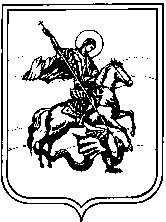 А Д М И Н И С Т Р А Ц И ЯСЕЛЬСКОГО ПОСЕЛЕНИЯДЕРЕВНЯ ВЕРХОВЬЕЖуковский районКалужская областьПОСТАНОВЛЕНИЕ  д. ВЕРХОВЬЕот «28» ноября 2023 г.                                       		                                                 №563Об установлении для муниципальных учреждений, подведомственных администрации муниципального образования сельское поселение «Деревня Верховье» Жуковского района Калужской области, целевых уровней снижения потребления в сопоставимых условиях суммарного объёма потребляемых энергетических ресурсов и объёма потребляемой воды.В соответствии с частью 1 статьи 24 Федерального закона от 23.11.2009 №261-ФЗ «Об энергоснабжении и о повышении энергетической эффективности и о внесении изменений н отдельные законодательные акты Российской Федерации», Постановлением Правительства Российской Федерации от 07.10.2019г. №1289 «О требованиях снижения государственными (муниципальными) учреждениями в сопоставимых условиях суммарного объема потребляемых ими дизильного и иного топлива, мазута, природного газа, тепловой энергии, электрической энергии, угля, а также объема потребляемой ими воды“, руководствуясь Уставом муниципального образования сельского поселения «Деревня Верховье», администрация СГ] «деревня Верховье», ПОСТАНОВЛЯЕТ:1. Установить Муниципальному казенному учреждению культуры «Верховсхое КДО» целевые условия снижения потребления ресурсов на период 2024-2026 годы согласно приложению №1.2. Руководителю «МКУК Верховское КДО», обеспечить исполнение данного постановления.3. Настоящее Постановление вступает в силу с момента его официального опубликования на сайте https://verhovie.ru/.4. Контроль за исполнением настоящего Постановления оставляю за собой.Глава администрации сельского поселения деревня Верховье		   	                                 А.В. Леонтьев